DOSSIER DE RÉPONSE À L’APPEL À PROJETS MATURATION 2021MAISON DES SCIENCES DE L’HOMME PARIS-SACLAYLe montant maximal de l’aide est de 25 000 €. Cet appel à projets est destiné à accompagner des coopérations inter/pluridisciplinaires entre chercheurs.PARTIE A : RENSEIGNEMENTS ADMINISTRATIFSINTITULÉ DU PROJET :INSCRIPTION DANS LES AXES DE LA MSH :(Réponses multiples possibles)Axe 1 : Numérique et humanités				Axe 2 : Environnement, territoires et santé			Axe T : Transition et innovation				RESPONSABLES SCIENTIFIQUES DU PROJET :Responsable scientifique n° 1 :Responsable scientifique n° 2 :AUTRES MEMBRES PARTICIPANT AU PROJET :Nom, prénom, statut, discipline, équipe d’appartenance ou laboratoire, pourcentage du temps consacré au projetDURÉE DU PROJET :      MoisLa durée maximale des projets est de 18 moisDESCRIPTION COURTE DU PROJET (15 LIGNES) :MOTS-CLÉS (5 AU MAXIMUM) :PARTIE B - PRÉSENTATION SCIENTIFIQUE DU PROJET (25 000 signes maximum)La thématique et les objectifs généraux du projet. Ce point pourra comprendre un bref commentaire sur les rapports entre le projet et les axes thématiques de la MSH, dans la perspective des porteurs de la candidature.L’originalité et l’importance de la problématique et de la recherche envisagée dans le champ scientifique. L’indication de l’état de l’art et de la littérature existante, appuyé sur des références bibliographiques commentées, est une condition sine qua non de la recevabilité du projet.La méthodologie (présentation détaillée des modalités concrètes d’enquête, de recueil des données, de traitement et d’interprétation des résultats).Les dimensions interinstitutionnelles, interdisciplinaires, et, le cas échéant, internationales du projet.La visibilité scientifique de l’équipe (principales références bibliographiques des membres impliqués).Le calendrier de la recherche.Les actions de diffusion et de valorisation des résultats envisagées (publications, colloques, et.)Tous les supports de valorisation et de communication devront comporter la mention : « avec le soutien de la MSH Paris-Saclay » et le logo de la MSH Paris-Saclay.PARTIE C – PRÉSENTATION DES RESPONSABLES DU PROJET (CV)Donner une brève présentation (CV) des responsables du projet en indiquant, pour chacun d’eux, les publications les plus significatives relatives au projet présenté.PARTIE D : MOYENS DEMANDÉS Le montant de l’aide ne peut excéder 25 000 €Il est fortement conseillé de consulter le guide des porteurs de projets avant de définir le soutien et les moyens demandés.AUTRES SOUTIENS FINANCIERS ET LOGISTIQUES DONT BÉNÉFICIE OU POURRAIT BÉNÉFICIER LE PROJET :PARTIE E : VALIDATION PAR LE RESPONSABLE DU PROJETSignature des porteurs :								Date :L’envoyer par mail au plus tard le 15/01/2021 à l’adresse suivante : aap@msh-paris-saclay.frUn accusé de réception sera transmis dans les 72 heures après la date-limite du retour des dossiers. Passé ce délai, si vous n’avez reçu aucun accusé/réception, veuillez contacter au plus vite Yara Hodroj, Secrétaire générale de la MSH Paris-Saclay : yara.hodroj@ens-paris-saclay.frLes dossiers incomplets/hors délais ne seront pas pris en compte.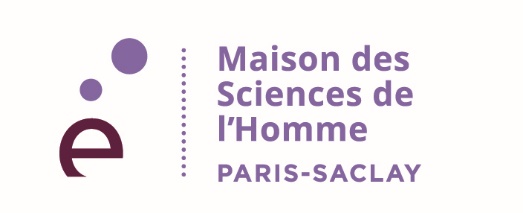 Nom, prénom :Date de naissance :Statut :Intitulé de l’équipe ou du laboratoire de rattachement :Adresse :Téléphone :Mel :Discipline :Pourcentage de temps consacré au projet :Nom, prénom :Date de naissance :Statut :Intitulé de l’équipe ou du laboratoire de rattachement :Adresse :Téléphone :Mel :Discipline :Pourcentage de temps consacré au projet :Nature du soutien demandéNature du soutien demandéRemarques, précisionsAccueil de manifestations scientifiques à la MSH Paris-Saclay (salle) OUI     NONLogistiqueFinancement de missionsCatering OUI     NON OUI     NONCommunicationRéalisation d’outils de communicationDiffusion OUI     NON OUI     NONDocumentationAchat documentaireFormation à la recherche documentaireVeille documentaire sur votre projet OUI     NON OUI     NON OUI     NONAutre (préciser)Détail des dépenses prévisionnellesBudget totalBudget demandé à la MSH Paris-SaclayNature de dépenses (mission, catering, communication…)